В целях повышения информированности обучающихся о перспективных отраслях экономики, высокотехнологичном производстве ведущих предприятий региона, формирования ключевых компетенций, обеспечивающих качество проектирования образовательно-профессионального маршрута, во исполнение муниципальной программы «Развитие образования в городе Ярославле» на 2021–2023 годыПРИКАЗЫВАЮ:Провести 20.10.2022 городское мероприятие «Профориентационная площадка «Точка роста».Утвердить положение о проведении городского мероприятия «Профориентационная площадка «Точка роста» (приложение).3. Назначить ответственными за организацию и проведение работ в рамках мероприятия:муниципальное образовательное учреждение дополнительного образования «Межшкольный учебный центр Кировского и Ленинского районов» (Ромащенко И.В.);муниципальное образовательное учреждение «Городской центр развития образования» (Бушная О.В.).4. Муниципальному образовательному учреждению «Городской центр развития образования» (Бушная О.В.) обеспечить методическое, аналитическое и консультационное сопровождение мероприятия.5. Директору муниципального образовательного учреждения дополнительного образования «Межшкольный учебный центр Кировского и Ленинского районов» (Ромащенко И.В.):определить площадку для проведения мероприятия;обеспечить организационное, информационное, аналитическое и консультационное сопровождение мероприятия;своевременно подготовить необходимые информационные материалы и документы;предоставить на согласование заместителю директора департамента (Ильина Е.А.) смету расходов на проведение мероприятия;произвести оплату расходов в соответствии со сметой, за счёт средств, предусмотренных муниципальной программой «Развитие образования в городе Ярославле» на 2021–2023 годы.6. Директорам муниципальных общеобразовательных учреждений:назначить ответственных из числа педагогических работников за организацию участия в мероприятии обучающихся 9-х классов;обеспечить информирование участников о проведении мероприятия;7. Контроль за исполнением приказа возложить на начальника отдела дополнительного образования и воспитательной работы Абрамову Е.Г.Директор департамента                                                                                             Е.А. ИвановаПриложение УТВЕРЖДЕНОприказом департамента образования мэрии города Ярославля  от 14.09.2022 № 01-05/865ПОЛОЖЕНИЕо проведении городского мероприятия«Профориентационная площадка «Точка роста»1. Общие положенияНастоящее положение определяет порядок организации и условия проведения городского мероприятия «Профориентационная площадка «Точка роста» (далее –  мероприятие) для учащихся 9-х классов.Назначение мероприятия - ознакомление учащихся 9-х классов с ведущими отраслями промышленности и производства  Ярославской области.Рассматриваемая отрасль экономики на мероприятии 2022 г. – «Общественное питание».1.4. Учредителем мероприятия является департамент образования мэрии города Ярославля.1.5. Ответственные организаторы мероприятия:муниципальное образовательное учреждение дополнительного образования «Межшкольный учебный центр Кировского и Ленинского районов» (далее – МОУ ДО «МУЦ Кировского и Ленинского районов»);муниципальное образовательное учреждение «Городской центр развития образования» (далее – МОУ «ГЦРО»).Соорганизатор мероприятия – ГПОУ ЯО Ярославский колледж индустрии питания.2. Цели и задачи мероприятия2.1 Цель мероприятия:расширить информационную основу профессионального самоопределения и создать условия для развития ключевых компетенций, значимых для проектирования образовательно-профессиональной траектории обучающихся.2.2. Задачи мероприятия:активизировать процесс личностного и профессионального самоопределения;содействовать развитию способностей к целеполаганию, выработке жизненных и профессиональных перспектив;стимулировать развитие необходимых современному профессионалу компетенций: креативность, коммуникативность, критическое мышление и командная работа;способствовать формированию представлений о понятии «общественное питание», как отрасли экономики;способствовать формированию представлений о профессиях в отрасли «общественное питание»;способствовать популяризации и повышению престижа профессий индустрии питания.3. Участники мероприятия3.1. К участию в мероприятии приглашаются обучающиеся 9-х классов общеобразовательных учреждений.3.2. Количество участников от одного общеобразовательного учреждения - 2 человека.3.3. Количество участников ограничено – 30 человек. В случае набора максимального количества участников, прием заявок прекращается.3.4. Участники мероприятия прибывают к месту его проведения с сопровождающими лицами, которые несут ответственность за поведение и безопасность участников в пути следования и в период проведения мероприятия.3.5. Мероприятие организуется совместно с представителями промышленности, бизнеса и социальными партнерами.3.6. В мероприятии принимают участие следующие организации города Ярославля:- ГПОУ ЯО Ярославский колледж индустрии питания;- Гипермаркет «Глобус»;- Гостиничный комплекс «Любим»;- Группа дружественных ресторанов: Мамука, Сказка, Манеки, Сайёра, Остерия Лючия, Good Karma.4.  Сроки и порядок проведения мероприятия4.1. Мероприятие проводится в два этапа.4.2. 1 этап – заочный –  с 06.10.2022г. по 19.10.2022 г. - подготовка к мероприятию.В  ходе первого этапа участники мероприятия изучают информацию:-  Общие понятия об общественном питании, как отрасли экономики РФ;-  История развития общественного питания;-  Профессии и специальности отрасли «общественное питание»;-  Индустрия питания города Ярославля и Ярославской области.Информационные ресурсы:- Сайт ГПОУ ЯО Ярославского колледжа индустрии питания https://yar-kip.edu.yar.ru/Сайт центра профориентации и психологической поддержки «Ресурс» http://resurs-yar.ru/Сайт проекта «Атлас новых профессий» https://new.atlas100.ru/Сайт проекта «Шоу профессий»  https://шоупрофессий.рф/Сайт Гипермаркета «Глобус»  https://www.globus.ru/Сайт Гостиничного комплекса «Любим» https://lubimgk.ru/Сайт ресторанов Мамука, Сказка, Good Karma, Сайёра https://mamuka.rest/Сайт вок-кафе «Манеки» https://manekicafe.ru/Группа ВКонтакте ресторана «Остерия Лючия» https://vk.com/lucia.osteria4.3. 2 этап – очный – проведение мероприятия.Мероприятие состоится 20 октября 2022 года в 13 часов на базе ГПОУ ЯО Ярославского колледжа индустрии питания по адресу г. Ярославль, ул. Советская, д. 77.В программу второго этапа входит:представление  команды (команда формируется в процессе мероприятия);викторина «Я знаю»;презентация предприятий;брифинг «Человек и профессия»;мини-профпроба, мастер-класс от профессионала.4.4. Продолжительность мероприятия - 2 часа.4.5. Каждый участник мероприятия получает сертификат и памятный подарок.4.6. По итогам мероприятия каждое образовательное учреждение получит пакет информационных материалов.4.7. Для участия в мероприятии общеобразовательным организациям в срок до 12 октября 2022 года включительно необходимо подать заявку по установленному образцу по электронной почте muts.kirlen@yandex.ru.4.8. Информация о проведении мероприятия размещается на официальном сайте МОУ ДО «МУЦ Кировского и Ленинского районов» https://muklen.edu.yar.ru/ и на странице официальной группы ВКонтакте https://vk.com/muklen.4.9. Консультацию по вопросам организации и проведения мероприятия проводят: Березина Наталья Евгеньевна, заместитель директора по учебно-воспитательной работе, Андреева Ольга Владимировна, педагог-психолог. Телефон 8(4852)74-88-53, электронная почта muts.kirlen@yandex.ru.Форма заявкиНаименование образовательного учреждения.Почтовый, электронный адрес и телефон.Заявка на участие в городском мероприятии«Профориентационная площадка «Точка роста»Информация для контакта:Фамилия, имя, отчество (полностью) ответственного исполнителя заявки; телефон/факс; электронный адресРуководитель  образовательного учреждения (подпись, расшифровка подписи) «____»____________2022 год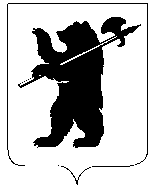 ДЕПАРТАМЕНТ ОБРАЗОВАНИЯМЭРИИ ГОРОДА ЯРОСЛАВЛЯПРИКАЗДЕПАРТАМЕНТ ОБРАЗОВАНИЯМЭРИИ ГОРОДА ЯРОСЛАВЛЯПРИКАЗДЕПАРТАМЕНТ ОБРАЗОВАНИЯМЭРИИ ГОРОДА ЯРОСЛАВЛЯПРИКАЗ14.09.202214.09.2022№ 01-05/865О проведении городского мероприятия «Профориентационная площадка «Точка роста»1Наименование общеобразовательной организацииполностью1Наименование общеобразовательной организациисокращённо3Ф.И.О. руководителя командыФ.И.О. полностью, должность, контактный телефон 4Ф.И.О. обучающихся – участников мероприятия1.2.